Chapelgreen Primary School – Home Learning Activities for Primary 2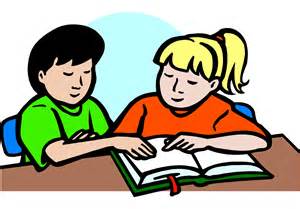 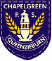 Spelling, Reading, Maths and Topic to be completed each day – please put a date and title at the top of any jotter work.Please post all work onto teams each day by uploading/taking a picture or email to: gw11coylealexia@glow.sch.ukDaySpellingReadingMathsOtherMondayLive Check in – 11:45 am for all pupils. Please join the meeting on Teams.Phonemes - sh th ch ng.Let’s revise the sounds you already know. Watch this video that has all the sounds we have been working on.https://www.youtube.com/watch?v=fI-WbhuVOXINow write down two words for each sound and draw a picture to match each word. CharactersRead one of your favourite books at home or watch a book being read online. At the end draw a picture of your favourite character and write four words to describe them. You can use this website to choose and watch lots of different stories. https://www.storylineonline.net/Number bonds to 8Let’s work on making different numbers. Get a coat hanger and 8 pegs and use it to find all the different ways to make 8 (just like we did in class) Example – put one peg on one side with seven on the other. 1 + 7 = 8. Try to work out all the different ways and write each sum down.New Year’s ResolutionsThink about school and what you would like to do more of or get better at. Draw or write three things that will be your targets and your new year’s resolution. Two for school and one for anything else out of school. Example – 1. Counting in 2’s 2. Reading all by myself 3. Baking.  Send me your resolutions on Teams. TuesdayCommon wordsUse your coloured pencils to revise your spelling words.   Write the letters in each word in a different colour to make them look like a rainbow.she  come  from  this  that  then  with  us  so much  of  orOnline ReadingGo to the website Unite for Literacy (www.uniteforliteracy.com). Read the book ‘Is It Cold Outside?’ Remember to press the speaker symbol on each page to hear the words being read to you.  Draw a picture of something you like to do when it’s cold outside.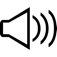 Measure – Length (Resources in teams files)Use your coloured pencils to complete the P2 Pattern sheet.  You can draw the patterns in your jotter if you like. Use the P2 Measure Sheet to measure some objects around your house.  Remember to estimate (guess) how many before you start to measure.Health and WellbeingWatch the FIRST 10 MINUTES of this videowww.youtube.com/watch?v=32GKLMu48Cg (Just so you know, in Scotland, we call an eggplant an aubergine).Look at the PowerPoint ‘Healthy or Unhealthy Sorting’. Decide whether you think the foods are healthy or unhealthy.Draw a picture in your jotter of your favourite healthy snack.WednesdayLive check in for all pupils at 11:45 am. Please join the meeting on teams.Phoneme – ng (Look, cover, write and check)Watch this video with paper and pencil. Write the words down along with the video.https://www.youtube.com/watch?v=c_31kwU2UBIWhen your finished cover each word and write it again without looking. Make your own book Make your own book about your bedroom. Put a sentence on each page about the different things in your room and what you use them for. For example:Here is my bed and I sleep here. Here is my desk and I work here. Then draw a picture to match. Remember to Give your book a title and a front cover that includes the author.  Number Bonds to 10Can you think of any numbers that go together to make ten. Use your hanger and pegs again with 10 pegs this time. Find all the different ways to make ten. Have someone write down part of the sum and you fill in the blanks. Example:4 +____ = 10, 1 + ____ = 10ChristmasUsually when you come back after Christmas we do some news to find out all about what you’ve been up to. Draw a picture of your favourite part of the holidays.  Upload your picture to teams. ThursdayStop the bus game – sh, ch, th and ngWrite each sound on a piece of paper. Turn them over and mix them up. Choose one to turn over and write as many words as you can think of in two minutes. If you have someone to play with you could make it a game and see who can get the most. Favourite PageChoose a book to read with someone at home. When you are finished, talk about what the story was about. Draw a picture from the beginning, middle and end of the book and write a sentence to match. So three pictures and three sentences.  DoublesWrite down all the double numbers that make numbers all the way to 20 starting at 1+1 =, 2+2= and so on.   Next write the answers on separate sheets of paper. Turn them over and see if you can remember the double number that makes it. Example – 10 would be 5+5Den BuildingRemember we did some den building last year. Can you build a den indoors or outdoors? It can be a den for you or for your toys. Take a picture and send it on teams for me to see. FridayLive Check in – 11:45 am for all pupils. Please join the meeting on Teams. Story WritingWrite a story about your Christmas day using four or five sentences.The first is when and where. Next is who was there. Then what happened and finally how did you feel. Remember it must be in sentences with a capital letter, full stop and finger spaces after each word. You can write the common words without any help and ask an adult to help with any tricky words but you have to give it a go first. Even if you just work out the first letter of the word. Story WritingAn example story for P2 – Last week I was at home. I was with my family. It was Christmas day and we were having a family dinner. I had great fun. Common words – by yourself.Sound out tricky words and try to work out all the letters. If you need help have someone write the word down, you cover it up and try to remember how to spell it. You can peek if you get really stuck. AdditionGet a dice or make a dice with numbers 1-6. Roll the dice two times writing down the numbers each time. Now make an adding sum with both numbers. Write it down and work out the answer. Make at least five sums this way. FrenchRevise your French colours by watching the video: https://www.youtube.com/watch?v=fZR66TjjrDcNow complete the French colour in sheet.  If you can't print the picture you can always draw it in your jotter then colour it in.Golden TimeOn Friday afternoons we have golden time. If you have been working hard all week then you can treat yourself to some free play time. Enjoy!